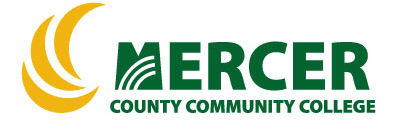 COURSE OUTLINECourse Student Learning Outcomes (SLO):  Upon successful completion of this course the student will be able to:Identify and define the key religious terms, traditions, practices, materials, issues and theories (ILGs 1, 	5, 6, 7, 8, 9, 10) (PLOs 1, 2, 3, 4)Employ critical thinking and academic religious studies methods and criteria to determine and analyze 	the different ways Western and non-Western religions influence the lives of their followers and 	others, 	individually and collectively, within and across different cultures  (ILGs 1, 5, 6, 7, 8, 9, 10, 	11)  (PLOs 1, 2, 3, 4)	3.    Distinguish and analyze how religious considerations relate to philosophical and scientific 		considerations with regard to fundamental questions (origins, meaning, etc.) and contemporary 		ethical, political, economic and other issues and events (ILGs 1, 5, 6, 7, 8, 9, 10, 11) (PLOs 1, 2, 3, 4)Describe, explain, interpret, and compare the differing religiosities of individuals and groups as 	expressed traditionally, formally, textually and in actual practice, including factoring the issues of 	respect and rights (ILGs 1, 5, 6, 7, 8, 9, 10, 11) (PLOs 1, 2, 3, 4)Frame and present your own views on religious issues, both orally and in writing, with logical and 	critical precision, clarity, coherence and rigor. (ILGs 1, 5, 6, 7, 8, 9, 10, 11) (PLOs 1, 2, 3, 4)Each goal or outcome relates to “religious studies literacy” with respect to content knowledge and to the “discipline-specific methodologies” of the study of religion with respect to relevant content material. Other learning goals may be specified in particular sections by the instructor with the course coordinator’s approval in addition to but not as a replacement for the above listed goals.Course-specific Institutional Learning Goals (ILG): Institutional Learning Goal 1. Written and Oral Communication in English.  Students will communicate effectively in both speech and writing.Institutional Learning Goal 5. Social Science. Students will use social science theories and concepts to analyze human behavior and social and political institutions and to act as responsible citizens.Institutional Learning Goal. 6. Humanities. Students will analyze works in the fields of art, music, or theater; literature; philosophy and/or religious studies; and/or will gain competence in the use of a foreign language.Institutional Learning Goal 7. History. Students will understand historical events and movements in World, Western, non-Western or American societies and assess their subsequent significance.Institutional Learning Goal 8. Diversity and Global Perspective:  Students will understand the importance of a global perspective and culturally diverse peoples Institutional Learning Goal 9. Ethical Reasoning and Action. Students will understand ethical frameworks, issues, and situations.Institutional Learning Goal 10.  Information Literacy:  Students will recognize when information is needed and have the knowledge and skills to locate, evaluate, and effectively use information for college level work.Institutional Learning Goal 11.  Critical Thinking:  Students will use critical thinking skills understand, analyze, or apply information or solve problems.Program Learning Outcomes for (PLO)Concept Knowledge Understand the vocabulary, methods, and major concepts present in the humanities, the social sciences, and the natural sciencesCommunication Articulate complex ideas clearly and effectively, both verbally and in writingCritical Thinking Perform a series of thinking tasks including speculation, analysis, and synthesis (i.e., abstract reasoning)Research Methods Utilize research materials and methodologiesUnits of study in detail – Unit Student Learning Outcomes: The general plan for this course is broadly in two parts; the first unit serves as a primer of religious studies; while subsequent units address various contemporary issues and focus on subject particulars and applications of more general religious influences.Units in SummaryUnit 1 – Defining ReligionUnit 2 – Religious Knowing and Believing Unit 3 – Religious Life and ActionUnit 4 – Religious ExperienceDetailed Units:Unit I Defining Religion (SLO #1, 2, 3, 4)Learning Objectives The student will able to:Identify reasons for studying religion and distinguish between the major areas of religious concernsExplain key religious concepts and features of major religions	Critically relate different approaches to the study of and practices of religionsIdentify and use of principles and practices of religions Unit II Religious Knowing and Believing (SLO #1, 2, 3, 4)Learning Objectives The student will able to:Identify concepts of ultimate realties, being, beings and other grounds for existenceExplain historical and non-historical claims regarding founders, other pivotal figures and eventsCritically relate scriptures, stories, histories and artifacts as sources of authorityAnalyze key features of core doctrinal issues such as the nature of the self, suffering and salvation Unit III Religious Life and Action (SLO #1, 2, 3, 4, 5)Learning Objectives The student will able to:Identify differences in ritual practices and their impactsExplain central bases and means of moral regulating in relation to doctrinal commitmentsCritically relate different relations between religions and social ordering of communities, particularly with respect to individual rights, economic matters, and public service, such as fighting in warsIdentify and justify individuals’ preferences and choices regarding the intersections of secular and religious practicing and non-practicingUnit IV Religious Experience (SLO #1, 2, 3, 4, 5)Learning Objectives The student will able to:Identify key varieties of religious experiences and their relations institutional, social and individualsExplicate how different felt, aesthetic experiences are cultivated by objects and individual and communal practices, such as with architecture, visual art, poetry and musicExamine relevant aspects of the how the focusing on and pursuit of the goals of religious life impact religiously observant people, and those who are not, as ideals and as achievementsEvaluation of student learning:   Citizenship: 	Course-long assessment of how students demonstrate religious studies literacy and practice 		Through their contributions to the class learning environment, that may include such factors as 		attendance, the amount and manner of class participation, helpfulness to other students’ 		understanding, oral presentations (may be broken out as a separate grading categories), etc.Homework:	6 or more short assignments aimed at having the student demonstrate that they did the assigned /Discussion 	reading assignment and can address the issues covered in their own words. Board PostingQuizzes:	2 or more brief assessments to allow students to demonstrate topical literacy in a specific 		unit of instructionTests:		1 or more longer assessments to allow students to demonstrate topical literacy in covered 		units of instructionExaminations:	1 or more class-length assessments to allow students to demonstrate topical practices (and 		literacy) in narrative form as applied to units of instruction; includes one comprehensive final examEssays:		1 or more assessments to allow students to demonstrate philosophical literacy and practices as 		applied 	to units of instruction. Well-argued papers are the first goal here, as a demonstration of 		well-evinced reasoning, though assigning and assessing, in part a research dimension to the 		assignment is fitting, especially for 100-level courses.Course Grade Breakdown:					Citizenship	10-15% (not more than this) (includes ‘participation’)				Homework	10-15%				Quizzes	5-10% 				Tests/Exams	30-50% (no one test/exam worth more than 20%) 				Essays		30-50% (no one paper worth more than 25%)				Course =	100%The particular grading breakdown is to be determined by each instructor in line with above and listed clearly in her/his syllabus. Course NumberCourse TitleCourse TitleCreditsREL-101Introduction to Religious StudiesIntroduction to Religious Studies3.0Hours: Lecture/Lab/Other3/0/0Co- or Pre-requisite---Co- or Pre-requisite---Implementation Semester & YearFA 2022Catalog description:     An introduction to the study of religions, focusing on that nature of religious beliefs and practices, such as sacred power, myths, texts, art and rituals, the problem of evil, and the relationship between diverse cultures, ethics and religions. 3 lecture hours.Catalog description:     An introduction to the study of religions, focusing on that nature of religious beliefs and practices, such as sacred power, myths, texts, art and rituals, the problem of evil, and the relationship between diverse cultures, ethics and religions. 3 lecture hours.Catalog description:     An introduction to the study of religions, focusing on that nature of religious beliefs and practices, such as sacred power, myths, texts, art and rituals, the problem of evil, and the relationship between diverse cultures, ethics and religions. 3 lecture hours.Catalog description:     An introduction to the study of religions, focusing on that nature of religious beliefs and practices, such as sacred power, myths, texts, art and rituals, the problem of evil, and the relationship between diverse cultures, ethics and religions. 3 lecture hours.Catalog description:     An introduction to the study of religions, focusing on that nature of religious beliefs and practices, such as sacred power, myths, texts, art and rituals, the problem of evil, and the relationship between diverse cultures, ethics and religions. 3 lecture hours.Catalog description:     An introduction to the study of religions, focusing on that nature of religious beliefs and practices, such as sacred power, myths, texts, art and rituals, the problem of evil, and the relationship between diverse cultures, ethics and religions. 3 lecture hours.General Education Category:General Education Category:General Education Category:Course coordinator: Ken Howarth, 6095703809 howarthk@mccc.eduCourse coordinator: Ken Howarth, 6095703809 howarthk@mccc.eduCourse coordinator: Ken Howarth, 6095703809 howarthk@mccc.eduRequired texts & Other materials: Religion A Study in Beauty, Truth, and Goodness, Kent Richter, Oxford, 2016, ISBN: 9780190291198Handouts & Websites as directed; for updated editions/similar text-check bookstoreRequired texts & Other materials: Religion A Study in Beauty, Truth, and Goodness, Kent Richter, Oxford, 2016, ISBN: 9780190291198Handouts & Websites as directed; for updated editions/similar text-check bookstoreRequired texts & Other materials: Religion A Study in Beauty, Truth, and Goodness, Kent Richter, Oxford, 2016, ISBN: 9780190291198Handouts & Websites as directed; for updated editions/similar text-check bookstoreRequired texts & Other materials: Religion A Study in Beauty, Truth, and Goodness, Kent Richter, Oxford, 2016, ISBN: 9780190291198Handouts & Websites as directed; for updated editions/similar text-check bookstoreRequired texts & Other materials: Religion A Study in Beauty, Truth, and Goodness, Kent Richter, Oxford, 2016, ISBN: 9780190291198Handouts & Websites as directed; for updated editions/similar text-check bookstoreRequired texts & Other materials: Religion A Study in Beauty, Truth, and Goodness, Kent Richter, Oxford, 2016, ISBN: 9780190291198Handouts & Websites as directed; for updated editions/similar text-check bookstore